Program Razigrano roditeljstvoRAZIGRANI PROSTORITekst sačinio:Tim Centra za podršku ranom razvoju i porodičnim odnosima „Harmonija“, Novi SadU publikaciji su korišteni primeri materijala nastali na projektu „Podsticajno roditeljstvo kroz igru“ (Unicef uz podršku LEGO fondacije).Osnovu za rad sa porodicama u programu Razigrano roditeljstvo daju prostori koji su namenjeni interakciji između roditelja i deteta, jednako kao i učenje roditelja kroz modelovanje zajedničkih aktivnosti sa detetom. Mi ih nazivamo Razigranim prostorima jer im je osnovna svrha da omoguće igru i istraživanje u kom učestvuju i roditelj i dete. Na taj način Razigrani prostori omogućuju jedinstvo podrške negujućem i podsticajnom staranju, kao i jedinstvo podrške razvoju i učenju u ranom detinjstvu.U razvoju i opremanju, ali i planiranju aktivnosti u Razigranom prostoru važno je imati na umu osnovne principe programa pa (kada god je moguće i u interesu deteta):uključivati oba roditelja (ili sve relevantne staratelje) u Razigrani prostorosigurati prilike za interakciju roditelja i detetabrinuti o dobrobiti roditelja i deteta tokom interakcijapratiti i širiti mrežu podrške za roditelje u razvoju veština kvalitetnog staranja o detetu građenjem i korišćenjem različitih Razigranih prostora u zajednici.GDE MOGU DA POSTOJE I KOME SU NAMENJENI RAZIGRANI PROSTORI?  U programu Razigrano roditeljstvo odrasli-roditelji uče kroz modelovane interakcije i podizanje svesti i znanja o značaju i načinima ostvarivanja negujuće i podsticajne interakcije sa detetom. Podizanje znanja kroz informativne i edukativne programe je tek prvi korak u građenju veština responzivnog i podsticajnog roditeljstva. Suštinske veštine grade se kroz podršku kvalitetnim interakcijama roditelja i deteta. Zato su Razigrani prostori namenjeni i roditeljima i deci, a pre svega njihovoj interakciji- zajedničkim aktivnostima. Razigrani prostori bi, najpre, trebalo da postoje u domu porodice. Patronažne sestre, ali i drugi praktičari koji pružaju podršku porodicama u njihovom domu, imaju za cilj da kreiraju sa porodicom ovakve prostore kada rade na građenju podsticajnog okruženja. Razigrani prostori bi, međutim, trebalo da postoje i u različitim institucijama i organizacijama u lokalnoj zajednici kako bi se svim porodicama iz zajednice pružala kontinuirana mogućnost učenja i podrške veštinama podsticajne nege u skladu sa njihovim kontekstima života, resursima, rizicima i nivoom potrebe za podrškom. Razigrane prostore je moguće graditi u vrtićima (zajednički prostori vrtića, otvoreni prostori vrtića), domovima zdravlja (čekaonice u savetovalištima, prostori škola za trudnice i škola roditeljstva), ustanovama i organizacijama koje pružaju usluge socijalne zaštite (savetovalištima za brak i porodicu, prostorima centara za socijalni rad koji su namenjeni nadziranim susretima bioloških roditelja i dece, centara za porodični smeštaj i usvojenje, ali i usluga poput dnevnog boravka, sigurnih ženskih kuća i materinskog doma i slično). Jednako tako, Razigrani prostori mogu da postoje i u bibliotekama, knjižarama, muzejima, sportskim organizacijama, igraonicama i slično, ali i na otvorenim prostorima u zajednici- parkovima, šetalištima, igralištima i slično. Razigrane prostore mogu da kreiraju i sve organizacije civilnog društva koje okupljaju roditelje i decu. Razigrani prostori u ovim, različitim, institucijama i organizacijama, bi trebalo da okupljaju sve porodice iz zajednice, te da podršku pružaju u različitom intenzitetu i sa različitim ciljevima koji prate razvoj porodice. Razigrani prostori u Domovima zdravlja bi trebalo pre svega da obuhvataju porodice koje su u tranziciji ka roditeljstvu i brinu o deci od rođenja do treće godine i usmere se na podršku uspostavljanju responzivnog staranja o detetu-emotivnog povezivanja sa detetom i građenja prvih veština responzivne interakcije sa detetom. Razigrani prostori vrtića bi trebalo da pružaju podršku porodicama dece od jaslenog do predškolskog uzrasta u razvoju veština podsticaja razvoja i učenja kroz igru i uključivanje deteta u različite rutine i aktivnosti porodičnog života. Razigrani prostori ustanova socijalne zaštite mogu da aktivnostima obuhvate porodice iz zajednice i ponude aktivnosti koje su u skladu sa njihovim (intenzivnijim) potrebama za podrškom kvalitetnom staranju o detetu i podsticaju razvoja deteta. Tako Razigrani prostori Savetovališta za brak i porodicu mogu biti namenjeni porodicama iz opšte populacije, ali i porodicama koje sistem socijalne zaštite ciljano obuhvata i intenzivno podržava u građenju kvalitetnog okruženja za dete- biološkim porodicama, potencijalnim usvojiteljskim porodicama tokom perioda adaptacije. Razigrani prostori Centara za porodični smeštaj i usvojenje mogu da budu namenjeni hraniteljskim porodicama. Razigrani prostor Sigurnih ženskih kuća ili Materinskog doma namenjeni su pre svega korisnicima ovih usluga i intenzivnom radu sa njima na uspostavljanju kvalitetnih interakcija sa detetom koje omogućuju negujuća i podsticajna iskustva za dete.Razigrani prostori različitih organizacija iz zajednice mogu da okupljaju SVE porodice iz zajednice u skladu sa svojim osnovnim delatnostima. Biblioteke ili knjižare tako mogu da pruže priliku roditeljima da uče o značaju i razvijaju veštine čitanja sa detetom; Muzeji mogu da pruže priliku roditeljima da uče i razvijaju veštine kreiranje podsticajnih iskustava istraživanja i učenja za dete; Igraonice- mogu da ponude iskustva zajedničke igre i kreiranja podsticaja za igru detetu; Sportske organizacije- iskustva uključivanja deteta u zdrave životne navike i aktivnosti slobodnog vremena porodice (pešačenje, sport, igre na otvorenom, vožnja biciklom…) i slično.RAZIGRANI PROSTORI DOMAPraktičari koji sa porodicama rade u njihovom domu, pre svega patronažne sestre (ali i vaspitači u kućnim posetama, ili stručni radnici sistema socijalne zaštite koji obilaze porodice) imaju za cilj da u domaćinstvu takođe kreiraju Razigrane prostore. Ti razigrani prostori, između ostalog, podrazumevaju da:- dete ima svoje knjige (prilagođene uzrastu i interesovanjima deteta) koje se nalaze na, za dete, poznatom mestu i za dete dostupne (tako da ono može da ih uzme kada god poželi)-dete ima svoje igračke (prilagođene uzrastu i interesovanjima deteta) koje se nalaze na, za dete, poznatom mestu i za dete dostupne (tako da ono može da ih uzme kada god poželi)-kada je dete malo, a već od perioda odojčeta, postoji bezbedan i topao prostor za igru na podu.Osim toga, građenje Razigranih prostora u domu porodice podrazumeva i da postoje prilike i resursi za igrolike razmene u svim prostorijama doma koje dete koristi (kupatilo- na primer igračke za kupanje; kuhinja- na primer igračke i materijali vezani za rutine ishrane i slično), kao i da roditelj zna kako da kreira prilike da dete uči kroz igru koristeći ove materijale i rutine.Da bi opremili Razigrani prostor u domu, praktičari koji rade sa porodicom u njihovoj kući trebalo bi da:- savetuju roditelje o tome koje igračke i knjige mogu biti podsticajne za dete (s obzirom na uzrast, materijalno stanje porodice i slično). U ovom domenu, važno je da su praktičari svesni, a i da porodice informišu o tome da ne moraju sve igračke biti kupovne, niti se za igru moraju koristiti isključivo kupovne igračke. Dete će biti radoznalo da upozna, i rado će se igrati i stvarima iz domaćinstva koje su bezbedne za njega, kao i napravljenim igračkama. Aktivnost pravljenja igračke ili osmišljavanja igre od stvari iz domaćinstva je, sama po sebi, veoma podsticajna zajednička aktivnost roditelja i deteta. Takođe, za čitanje se ne moraju koristiti samo kupljene knjige. Za bebe su veoma važni podsticaji jednostavno iscrtani papiri kontrastnih boja, ili (nešto kasnije)- papiri sa crtežima predmeta kojima je beba okružena ili crtežima lica, papiri sa nalepljenim materijalima različitih tekstura što stvara različite osećaje pri dodiru; fotografije; ilustracije i slično. I u ovom slučaju- aktivnost zajedničke izrade taktilnih knjiga ili ličnih knjiga od seckanih papira ili fotografija je, sama po sebi, aktivnost bogata prilikama za interakciju i igru roditelja i deteta;- savetuju roditelje o tome zašto je važno da igračke i knjige koje su namenjene detetu budu dostupne njemu-  da ih dohvati i uzme kada poželi, ali i da može samo da ih vrati;-savetuju roditelje o tome zašto je važno i kako da kreiraju prostore za igru na podu od najranijih dana (gde se sa detetom može igrati na podu; šta znači bezbedan i topao prostor; higijensko održavanje prostora za igru na podu).Osim ovih aktivnosti, praktičari koji rade sa porodicom u njenom domu, imaju mogućnost i da istražuju prilike koje postoje za igru i igrolike razmene u drugim prostorima domaćinstva koje dete koristi. Za ovo mogu koristiti tehniku izrade kartica.  Ona podrazumeva da se sa porodicom u prostoru razgovara o sledećem:Koje reči dete može da čuje vezano za ovaj prostor? O čemu možete da razgovarate sa detetom vezano za ovaj prostor?Šta dete može da istraži ili nauči u ovom prostoru?Čega dete može da se igra u ovom prostoru (vezano za ovaj prostor)?Koje zajedničke aktivnosti vi i dete možete da imate u ovom prostoru?Kartice se izrađuju sa porodicom tako što se zapisuje po nekoliko predloga za pitanja koja su u fokusu razgovora sa roditeljima. Tokom rada sa porodicom se kontinuirano dopisuju novi predlozi- neki koje je sama porodica uočila, ali i neki koje je praktičar uveo kako bi se proširivala iskustva deteta i zajedničke aktivnosti roditelja i deteta. Aktivnosti na karticama „rastu“ i menjaju se sa uzrastom deteta.  Zato je izrada ovih kartica, osim u građenju razigranih prostora u domu, važan alat i za učenje roditelja o razvoju i prilikama za podsticaj razvoju deteta.Primer kartice:KUPATILO- RUTINA KUPANJA (novorođenče)KUPATILO- RUTINA KUPANJA (odojče- dodatak)KUPATILO- RUTINA KUPANJA (dete 2 godine)Kada je potrebno, ove kartice mogu predstavljati (i biti tako izložena) vizuelna vođenja za  zajedničke aktivnosti roditelja i dece u različitim prostorima doma.RAZIGRANI PROSTORI U ZAJEDNICIKako treba da izgleda Razigrani prostor? Prostor treba da ima izgled poznatog za dete i porodicu, zato bi trebalo (kada god je to moguće) da nalikuje prostorima u domaćinstvu. Trebalo bi da omogući kretanje i za igru na podu (uz bezbednu, toplu i podlogu koju je moguće lako higijenski održavati) za roditelja i dete. Prostor je moguće opremiti ležajima ili foteljama, jastucima, kakvih ima u domaćinstvu i koje mogu udobno da koriste i odrasli i deca.Prostor treba da bude podsticajan za dete. Podsticaje kreiraju različiti materijali u prostoru koji izazivaju radoznalost deteta i pozivaju ga na istraživanje. Zainteresovanost deteta za nešto što vidi, čuje ili na druge načine opaža u svojoj okolini, biće temelj za iniciranje zajedničke interakcije roditelja i deteta. Zato prostor treba opremiti različitim, za dete privlačnim materijalima. To mogu biti: igračke (lopte; figurice; gumene, krpene, plišane igračke; životinje;vozila- autići, kamioni, avioni, vozovi..: kocke i drugi konstruktori; umetaljke; taktilne, zvučne podloge i igračke; kutije, kantice, lopatice); prirodni materijali (kamenje, grane i drvo generalno, lišće, cveće, glina, zemlja, voda, različiti plodovi..), materijali različite namene (koferi; činije za jelo, šerpe i druge posude, kašike, varjače, kutlače, kuhinjske daske, krpe; kostimi, stara odeća, materijali za šivenje, vuna, konac, pribor za šivenje i štrikanje, razboj i oprema za izrade tapiserije; šrafcigeri, šrafovi..; slikarski materijali- papiri, šareni papiri, bojice i boje, četke, sunđere..; muzički instrumenti; časovnici, baterijske lampe, tranzistori, vage, stari fotoaparati i slični mali aparati iz domaćinstva).  Naravno, veoma je važno voditi računa o bezbednosti materijala koji se nalaze u prostoru i prilagoditi ih uzrastu i veštinama dece koja koriste prostor. Takođe, važno je materijale načiniti dostupnim deci- tako da mogu sama doći do njih: police  i kutije u kojima se nalaze materijali bezbedni da ih deca sama koriste treba postaviti sasvim nisko.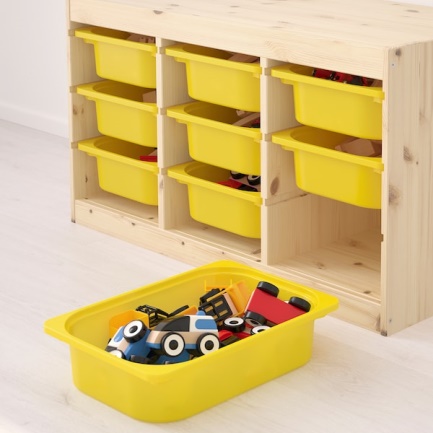 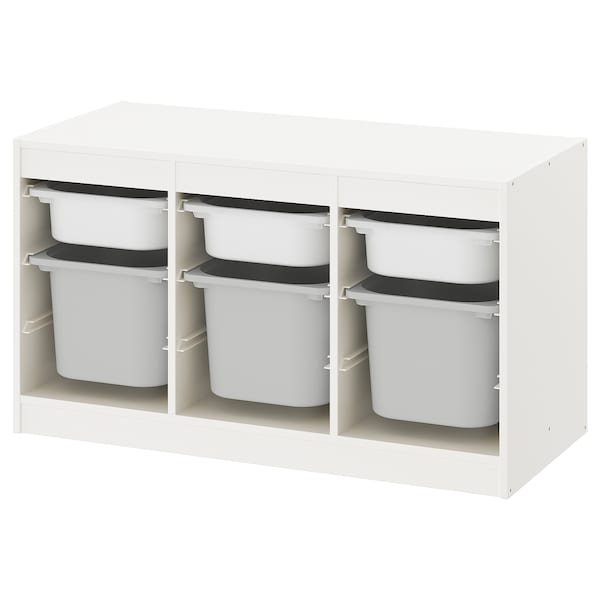 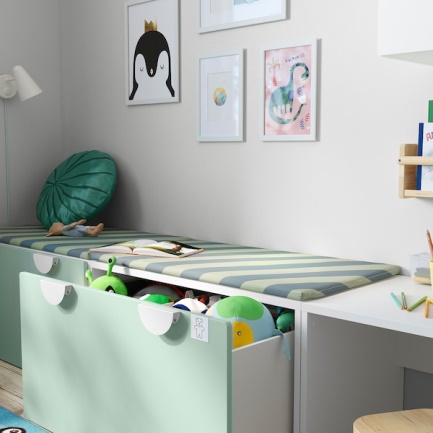 Slika 1. Primeri polica i kutija u kojima mogu stojati materijali „na dohvat ruke“ deciKutije ili police na kojima se nalaze materijali koje deca, zbog bezbednosti, mogu da koriste uz aktivno prisustvo odraslih (makaze, lepak, heftalicu ili spajalice, pribor za šivenje, sitni plodovi..) treba podići tako da ih deca mogu videti, ali dohvatiti uz podršku odraslih.Prostor je moguće organizovati i opremiti i kao kućnu biblioteku. Police sa knjigama bi trebalo da su niske tako da su knjige detetu na dohvat ruke. Takav prostor takođe treba da omogućuje zajedničko čitanje, igru i kretanje na podu ili na ležajima i foteljama kao u porodičnoj kući (kad god je to moguće). U tako sačinjenoj biblioteci bi trebalo da se nalaze knjige za decu različitih uzrasta, ali i veliki broj različitih ilustracija- slika i crteža, fotografija,  reproducija umetničkih dela i slično.Razigrani prostori koji su namenjeni porodicama u tranziciji ka roditeljstvu bi trebalo, takođe, da budu poznati porodici i da omoguće istraživanje različitih rutina staranja o detetu. Zato ih je moguće organizovati i opremiti kao prostor domaćinstva: fotelja, krevetac, prostor za kupanje i presvlačenje bebe, prostor za igru sa bebom na podu. Kada god je moguće ove prostore je potrebno opremiti i opremom za bebu (odeća, pelene, krevetnina, oprema za ishranu (dojenje i nemlečnu ishranu), kupanje, negu, podloge za presvlačenje, kolica i drugo za šetnju, nošenje..), kao igračkama, ilustracijama i knjigama za bebu  i modelima beba (lutkama).  Oblici rada u Razigranom prostoru tada se realizuju kao i kada je beba/dete prisutno i obuhvataju- grupno učenje roditelja, ali i podsticaj za „zajedničke“ aktivnosti roditelja i modela bebe uz vizuelno vođenje i modelovanje interakcije i ponašanja roditelja. Za različite segmente prostora, ili potencijalne aktivnosti u prostoru (koje uključuju „vežbanje“ sa modelom bebe)- potrebno je takođe kreirati vizuelno vođenje za roditelje.Primeri Razigranih prostora u zajedniciDom zdravlja- čekaonica pedijatrijsko savetovalište Dom zdravlja Novi SadDom zdravlja- Škola Roditeljstva i Roditeljski kutak DZ BorŠkola za trudnice DZ Bela Palanka  Predškolska ustanova „Nada Naumović“, KragujevacPredškolska ustanova „Radosno detinjstvo“, Novi SadKOJE AKTIVNOSTI MOGU DA SE DEŠAVAJU U RAZIGRANIM PROSTORIMA VAN DOMA? U Razigranim prostorima mogu da se realizuju različite aktivnosti. Neke od njih okupljaju samo roditelje ili roditeljske parove, neke roditelje i decu. Svaki od ovih oblika aktivnosti ima različite ciljeve i različit način rada. Organizacije koje kreiraju Razigrane prostore mogu da prilagode aktivnosti koje u njima nude resursima koje imaju (veličina, lokacija i opremljenost prostora, veštine praktičara koje u njima rade, mogućnost povezivanja sa drugim organizacijama iz kojih bi dolazili praktičari sa drugačijim veštinama i pristupom..). Takođe, Razigrani prostori bi trebalo da omoguće različite nivoe podrške porodicama u zavisnosti od njihovih resursa, kapaciteta i rizika za razvoj negujućeg i podsticajnog okruženja za dete. Najveći broj porodica će moći da koristi Razigrani prostor kao mesto gde uživa u zajedničkoj aktivnosti sa detetom. U tom smislu, Razigrani prostori će za ove porodice ponuditi ideje o tome kako mogu da izgledaju zajedničke aktivnosti, ali i znanja o tome zašto su te aktivnosti važne za dete (šta i na koji način dete u njima uči) i konačno smernice za to kako roditelj može da učestvuje i podrži dete u toku te aktivnosti. Nešto manji broj porodica tražiće intenzivniju podršku. Neki njihovi konteksti života ili specifičnosti staranja o detetu (npr. prevremeno rođenje, porodica nastala nakon razvoda, hraniteljska ili usvojiteljska porodica tokom adaptacije, snažni roditeljski stres, izazovi za balansiranje poslovnim i porodičnim ulogama..) tražiće da uz priliku, podsticaj i smernice za zajedničku aktivnost roditelja i deteta, Razigrani prostor ponudi i podršku samoj razmeni između roditelja i deteta i modelovanje- oblikovanje roditeljevog učešća i kontakta sa detetom tokom aktivnosti.Tek mali broj porodica biće u potrebi da imaju snažnu, intenzivnu i kontinuiranu podršku tokom zajedničke aktivnosti roditelja i deteta u Razigranom prostoru (dakle, u prepoznavanju prilika, započinjanju, toku aktivnosti i završavanju aktivnosti- tranziciji ka drugoj). To mogu biti porodice čiji izazovi značajno ometaju razvoj veština responzivnog staranja o detetu, tako što predstavljaju izazov za prihvatanje deteta ili uloge roditelja, za razumevanje detetove perspektive ili usvajanja veština podsticaja razvoju (porodice iz marginalizovanih grupa, porodice sa traumatskim iskustvima, biološka porodica u riziku od napuštanja ili izdvajanja deteta..). Rad sa ovim porodicama u Razigranim prostorima biće deo obuhvatnije i intenzivnije podrške staranju o detetu. Slika 2. Nivoi podrške interakciji roditelja i deteta u Razigranim prostorimaOblici aktivnosti u Razigranim prostorimaProstor bi trebalo da omogućuje zajedničko učenje grupe roditelja. Cilj ovih aktivnosti je, pre svega, edukacija. One podižu nivo znanja roditelja o razvoju deteta, načinima podsticaja razvoju i značaju različitih iskustava koje dete može da ima u interakciji sa roditeljem za celokupan razvoj i učenje u ranom detinjstvu (i u celoživotnoj perspektivi). Bez obzira na to gde se Razigrani prostor nalazi, aktivnosti koje omogućuju učenje roditelja mogu biti tematske grupe susretanja roditelja (u kojima se roditelji okupljaju sa ciljem razmene svojih iskustava i pitanja vezano za različite aktivnosti sa detetom), tematska predavanja (koja realizuju profesionalci), edukativne radionice, zajedničke analize snimaka kvalitetnih interakcija (koja realizuju profesionalci), ali i zajedničke diskusije knjiga, priča, filmova koji mogu da pruže priliku i podsticaj za učenje roditelja o temi koja je u fokusu susreta. Teme zajedničkog učenja grupe roditelja u bilo kom od formata mogu biti vezane za različite rutine porodičnog života (putovanja i izleti, rutine nege, ishrane, nabavke, slobodnog vremena i socijalnog života porodice, porodični rituali- proslave praznika..), različita iskustva deteta (čitanje, pravljenje taktičnih knjiga, igre i igračke (u kući, na otvorenom, podsticaji za igru, bezbednost igre) razvoj i kompetencije deteta (kako dete uči, učešće deteta u interakcijama, komunikacija sa detetom) ili za veštine roditeljstva (emotivno povezivanje sa detetom, praćenje detetovog  ponašanja i upoznavanje deteta, kreiranje podsticajnog okruženja za dete, uključivanje deteta u rutine porodičnog života, veštine igranja sa detetom- podsticanje igre, učešće u različitim tipovima igre deteta..) i kontekst roditeljstva (stres roditeljstva, briga o mentalnom zdravlju roditelja, uključivanje očeva, mreža podrške za roditeljstvo..). Primarno, ipak, Razigrani prostor bi trebalo da omogućuje  interakciju između roditelja i deteta, dakle zajednički boravak i zajedničke aktivnosti roditelja i deteta uz odgovarajući nivo podrške praktičara koji sa porodicom rade.  Zajedničke aktivnosti podrazumevaju- istraživanje, igre različitim materijalima i igre različitog tipa (igračkama, ulogama, muzikom, kretanjem..), čitanje sa detetom. Razigrani prostori (u zavisnosti od toga u kojoj ustanovi, organizaciji se nalaze) mogu omogućavati i različite rutine (presvlačenje/oblačenje, kupanje, ishranu, pakovanje za put, pripremu izleta, analizu iskustava sa putovanja- razgledanje fotografija…) u kojima učestvuju i roditelj i dete.Načini podsticaja i podrške aktivnostima u Razigranom prostoruRazigrani prostor bi, pre svega, trebalo da podigne svest o tome šta je podsticaj razvoju i kakve aktivnosti nude prilike za učenje detetu kroz interakciju sa roditeljem.  Zato je prvi način na koji prostor podržava aktivnosti roditelja i deteta sam izgled i dostupni materijali. Oni bi trebalo da su pozivajući i prijatni za dete i za roditelja, kao i da omogućuju da se roditelj angažuje sa detetom u istraživanju prostora i materijala koji u njemu postoje. U zavisnosti od lokacije prostora, način na koji je on kreiran i šta od materijala nudi mogu biti različiti. Podsticaji za istraživanje mogu biti veoma raznoliki i mogu, a ne moraju biti vezani za neku konkretnu temu koja je specifična za lokaciju Razigranog prostora (na primer- vrtić- aktuelna tema projekta;biblioteka: bajke; muzej:stari nameštaj; galerija: vajanje…). Kako je ranije navedeno, oni bi trebali da nude raznolike sadržaje koji mogu podstaknuti detetovu radoznalost i zapitanost, želju da nešto istraži i da se nečim igra. Zato bi teme i elemente za podsticaje aktivnosti roditelja i deteta trebalo tražiti u:-prirodnim materijalima (grane, lišće, cveće- živo ili presovano, suvo, plodovi- orah, žir, kesten, kukuruz, pirinač…, kamenje, zemlja i glina, daske..; insektarijumi, herbarijumi..) -igračkama (za gradnju, figure, lutke, plišane igračke, vozila..)-knjigama, starim novinama enckilopedijama; praznim sveskama koje mogu postati knjige-vizualnim sadržajima: fotoalbumima ili kutijama sa fotografijama (starim, novijim, foto-negativi ..), fotoaparatima; ilustracijama, posterima, reprodukcijama slika rađenim raznim tehnikama-materijalu za slikanje i vajanje-mapama, koferima, razglednicama iz različitih gradova; materijalima o različitim zemljama ili destinacijama za putovanje-odeći i obući; peškirima, krevetnini i drugim tkaninama iz kuće-tkaninama za šivenje i materijalima i alatima za šivanje i igre koncem ( konac, vuna; igle za štrikanje, šivenje, razboj; gobleni- završeni ili za pravljenje..)-elementima domaćinstva- posuđe i kuhinjski aparati (stari), ali i druga oprema vezana za rutine (kupanje- kadica, fen; presvlačenje; šporet; prodavnica ili pijaca…); drugi aparati iz domaćinstva (usisivač, tranzistor..) ili alati-društvenim igrama-muzici-slobodnom vremenu porodice (kamperska oprema (šator, vreća za spavanje, fenjer…) na primer)i slično.Tema jednog razigranog prostora može „povući“ sadržaje iz velikog broja ovih „kategorija“ tako da omogući raznoliko istraživanje teme. Na primer, tema Razigranog prostora može biti kuhinja. Tada prostor može biti organizovan da liči na kuhinju, opremljen posuđem (igračkama i/ili pravim- savremenim ili starinskim), kuhinjskim aparatima, plodovima koji služe za pripremu jela (pravim ili igračkama), ali i tkaninama vezanim za kuhinju (kuhinjske krpe, stolnjaci, kuvarske kape..), vizuelnim sredstvima (fotografijama različitih kuhinja- starinskih ili modernih, ili nekih kuhinjskih aparata, starog posuđa; „kuvaricama“- vezenim slikama iz kuhinja); knjigama recepata ili novinskim isečcima sa receptima ili reklamama za proizvode koji su u kuhinji važni; knjigama i sadržajima vezanim za zanimanja kuvara i drugo.  Primeri organizacije Razigranih prostoraTema: svetlost i senke Tema: igre pravilima (šah)Smernice za uključivanje roditelja u zajedničke aktivnosti sa detetom u prostoru mogu biti data kroz dostupna vizuelna vođenja za učešće u aktivnosti sa detetom. Neki od načina da to omogućite su:Ponudite roditeljima ideje kako aktivnost mogu da podstaknu oni: o čemu mogu da razgovaraju u ovom prostoru sa svojim detetom? Čega mogu da se igraju sa detetom u ovom prostoru?Podignite svest o podsticajima koji postoje u prostoru: šta može da privuče pažnju ili bude interesantno detetu? Šta dete inače radi u ovom prostoru? Šta dete zna o ovom prostoru?Ponudite roditeljima vođenje- kako mogu da koriste ovaj prostor ako razgovaraju sa detetom ili ako ga istražuju/igraju se sa detetom u njemu?Vizuelna vođenja mogu biti predstavljena rečima i/ili ilustracijama, a bi trebalo da su prilagođena prostoru (specifična za prostor) i  mogu da ponude odgovore na pitanja:Koje pojmove dete može da čuje vezano za ovaj prostor?Koje situacije, socijalne odnose.. dete može da promišlja, analizira, razume vezano za ovaj prostor? O čemu može da se razgovara sa detetom u ovom prostoru?U koje aktivnosti u ovom prostoru možete da uključite i dete? Na koji način?Šta će dete dobiti, naučiti zahvaljujući aktivnostima u ovom prostoru?Čega roditelj može da se igra sa detetom vezano za ovaj prostor?Vizuelna vođenja su takođe oblik edukativnog rada sa porodicama. Ona su usmerena na podizanje znanja i svesti roditelja o tome kako da kreiraju okolnosti i uključe se u konkretne aktivnosti sa detetom.  U tom smislu oni su temeljna tačka podrške u svakom prostoru za svaku porodicu.Primeri vizuelnih vođenjaManjem broju porodica će biti potrebno da, uz vizuelna vođenja i podsticaje za interakciju roditelja i deteta imaju podršku praktičara koji učestvuje u aktivnosti roditelja i deteta i modeluje rečima i ponašanjem angažovanje roditelja i interakciju sa detetom. Ovo je moguće u Razigranim prostorima koji imaju prisutne praktičare obučene za pružanje ovakve vrste podrške (obučeni bibliotekar, muzejski pedagog, vaspitač, pedijatrijska sestra, patronažna sestra, praktičar u igraonici, trener, planinarski vodič, volonter u parku ili igralištu..). Još manjem broju porodica će biti potrebna intenzivna podrška za interakciju sa detetom u Razigranom prostoru. U ovoj situaciji mogu biti porodice sa iskustvima intenzivnog stresa ili porodice čije je interakcije sa detetom potrebno nadzirati i intenzivno ,pa ovakav vid rada u Razigranim prostorima spada u domen savetodavnog i terapijskog rada i „rezervisan“ je za prostore u sistemu socijalne zaštite na primer, ili dolazak praktičara sa odgovarajućim veštinama zajedno sa porodicom u bilo koji Razigrani prostor zajednice.Ko može da podržava zajedničke aktivnosti roditelja i deteta u Razigranom prostoru?  Aktivnosti sa roditeljima i decom u Razigranim prostorima realizuju praktičari- profesionalci različitih struka, u zavisnosti od toga gde se prostor nalazi.Međutim, važno je imati na umu i istražiti resurse u lokalnoj zajednici koji omogućuju da se više različitih praktičara uključi u organizaciju i realizaciju aktivnosti u Razigranim prostorima. Važan resurs mogu biti i volonteri (studenti, penzioneri, ljudi iz zajednice). Obukom volontera za bazični nivo podrške porodicama u Razigranim prostorima (podsticaj zajedničkoj aktivnosti roditelja i deteta), ili uključivanjem profesionalaca iz različitih ustanova i organizacija u zajednici u realizaciju grupnog učenja za roditelje omogućuje se značajno veći obuhvat porodica, ali i veći kontinuitet aktivnosti za porodice u zajednici. KAKO OSIGURATI KVALITET AKTIVNOSTI U RAZIGRANIM PROSTORIMA? Praktičari i volonteri koji realizuju aktivnosti sa roditeljima u Razigranim prostorima čine zajednicu koja uči. U tom smislu- važno je da se omogući kontinuirano okupljanje praktičara i volontera koji rade u Razigranom prostoru sa ciljem:Promišljanja samih prostora- koliko su podsticajni za dete, koliko omogućuju i pozivaju na interakciju roditelja i deteta Promišljanja tema i sadržaja koji se roditeljima i porodicama mogu ponuditi kroz grupe učenja u prostoru, ili koje mogu podstaći interakciju roditelja i deteta (kreirati prilike za zajedničke aktivnosti)Promišljanja i kreiranja vizuelnih vođenja za roditelje u prostoruPromišljanja i praćenja rada sa porodicama- sa ciljem analize i unapređivanja ličnih veština, ali i sa ciljem praćenja napredovanja u radu sa porodicom.Kada god je moguće, važno je i korisno povezivanje sa praktičarima iz drugih sektora,  uz razmenu iskustava i zajedničko učenje u svim prethodno navedenim aspektima praćenja kvaliteta aktivnosti u Razigranim prostorima. Važan resurs za razvoj, opremanje i osmišljavanje Razigranih prostora, vizuelnih vođenja u njima i podsticanja zajedničkih aktivnosti roditelja i dece mogu biti, na primer, praktičari iz vrtića, te je važno, kada god je moguće, planirati i realizovati stručne razmene i zajednička učenja sa njima. Jednako tako- važan resurs za razumevanje kako treba da izgleda Razigrani prostor za porodice koje brinu o bebama mogu biti, na primer, patronažne sestre pa je važno realizovati stručne razmene i zajedničko učenje sa njima kada god i gde god se u zajednici kreira Razigrani prostor za roditelje i bebe.Osim zajedničkog učenja i razmene iskustava, ovakvi susreti omogućuju da zajednica u Razigranim prostorima koje oprema u različitim institucijama i organizacijama, pruži kontinuitet i jedinstveni jezik poruka za roditelje o tome šta je negujuća i podsticajna interakcija sa detetom.RAZMISLITEKoji prostori u vašoj ustanovi/organizaciji mogu postati Razigrani? Koje teme i podsticaje zajedničkoj igri roditelja i deteta mogu da ponude?Koji prostori u vašoj zajednici mogu postati Razigrani? Koje teme i podsticaje zajedničkoj igri roditelja i deteta mogu da ponude?U kojim sve prostorima u zajednici možemo kreirati vizuelna vođenja za zajedničke aktivnosti roditelja i dece u njima? Kako to možemo uraditi na ulicama, u parkovima, u čekaonicama, u poslastičarnici, prodavnici- igračaka, pijaci ili super-marketu?Ko može da pruža podršku aktivnostima roditelja i dece u Razigranim prostorima: koji praktičari, koji volonteri? Kako ih je moguće pronaći i povezati? Koga i za šta treba obučiti? Ko može da ih obuči- od koga u vašoj zajednici mogu da uče?ZAMISLITEKoje poruke bi mogla da čuje porodica, kada bi različiti prostori u vašoj organizaciji i zajednici postali Razigrani?Gde bi sve porodica mogla da uči o podsticaju razvoju deteta?Kako bi se osećala porodica u takvoj zajednici?RAZGOVARAJTEKo su ključni akteri koji mogu da doprinesu tome da prostori vaše zajednice postanu Razigrani?Ko može da pomogne i na koji način (učenjem, iskustvima, opremanjem, volonterima, prikupljanjem podsticaja..)?KREIRAJTErazigrane prostore u svojoj zajednici.Kreirajte prilike da dete uči kroz igru sa roditeljem u svakom prostoru zajednice u kojoj raste.Reči:KupanjePena Uživaš Istraživanje:Dodir vodeMiris kupkeIgra:Izraz lica glasZajednička aktivnostRazgovorIgre glasom i izrazima licaPraćenje ponašanja detetaReči:BućkanjeSapun Ispiramo Istraživanje:Lupkanje po vodi (pravljenje talasa)Dodir sapunice na telu, na rukamaIspod- na vodiIgra:Patkice plivajuBućkanje Zajednička aktivnostIgre pokretima, glasomPevanjeIgre igračkamaReči:Toplo, hladnoMekanoTušIstraživanje:Kako se ispiraGde nestaje vodaKako nastaje penaIgra:Kupanje igračakaZajednička aktivnostPravljenje spiska i nabavka za rutinu kupanjaIgre ulogamaPesme i priče o rutinama kupanjaOvde primer 1 i primer 2Prostor omogućuje:-zajedničko čitanje roditelja i deteta-informisanje roditelja o značaju čitanja sa detetom i odabiru knjiga spram uzrasta i interesovanja deteta-vođenje roditelja o tome kako se čita sa detetom, kako se razgovara sa detetom (spram uzrasta deteta)Ovde primer 3, primer 4Prostor omogućuje:-grupno učenje  (budućih) roditelja o prilikama za igru i istraživanje bebe u rutinama- ishrane, kupanja, presvlačenja-grupno učenje (budućih) roditelja o igri sa bebom na podu, igrama licem u lice (igre glasom, izrazima lica), igrama dodirom, zvucima-grupno učenje (budućih) roditelja o razgovoru sa bebom-grupno učenje (budućih) roditelja o specijalnom vremenu sa bebom, načinima na koje beba komunicira različite potrebe („bebin jezik“)Ovde primer 5, 6, 7Prostor omogućuje:-grupno učenje  (budućih) roditelja o prilikama za igru i istraživanje bebe u rutinama- ishrane, kupanja, presvlačenja-grupno učenje (budućih) roditelja o igri sa bebom na podu, igrama licem u lice (igre glasom, izrazima lica), igrama dodirom, zvucima-grupno učenje (budućih) roditelja o razgovoru sa bebom-grupno učenje (budućih) roditelja o specijalnom vremenu sa bebom (interakcijom u igri, razgovoru, praćenju ponašanja i aktivnosti bebe, ritualima poput uspavljivanja) načinima na koje beba komunicira različite potrebe („bebin jezik“)- grupno učenje (budućih) roditelja o organizaciji Razigranog prostora u kući- igračke i knjige dostupne deci, organizacija prostora za igru na poduPrimer 9 primer 10Prostor omogućuje:Igru roditelja i deteta kroz istraživanje materijala poput- kartona, papira, slamčica..Zajedničko crtanje roditelja i detetaAnalizu i razgovor roditelja sa detetom o dostupnim materijalima i načinima na koje se može njima igratiAnaliza i razgovor roditelja sa detetom o načinima na koje ono sa vršnjacima koristi ovaj prostorAnaliza i razgovor roditelja sa detetom o dostupnim fotografijama druge dece i njihovih porodica u igriPrimer 11Prostor omogućuje:Igru roditelja i deteta materijalima za gradnjuRazgovor roditelja i deteta o načinima na koje ono sa vršnjacima koristi ovaj prostorRazgovor roditelja i deteta o započetoj građeviniIstraživanje i igre roditelja i deteta o oblicima, teksturamaGrupno učenje roditelja o igrama koje koriste gradnju, o načinima proširivanje igre građenjaPrimer 12, primer 13Zajedničko čitanje roditelja i detetaGrupno učenje roditelja o izboru knjiga, uključivanju deteta u rutine čitanja; proširivanja aktivnosti čitanja u igre likovima ili sadržajem priča..Razgovor roditelja i deteta o likovima ili zapletima iz jedne ili više različitih knjigaZajednička aktivnost roditelja na izradi zidnih novina- Deca preporučuju knjigeProigravanje priče- igrom i crtežomPrimeri 14, 15, 16Podsticaji za zajedničke aktivnosti u prostoru:-vizuelni prikaz- šeme pravljenja senki rukama-čaršav-projektor i lampe-materijali za izradu lutaka za igre senkama od kartona-lutke od kartona za igre senkamaMogući podsticaji:-igra senkama koja je u toku-fotografije pozorišta senki -muzikaPrimeri 17, 18Podsticaji za zajedničke aktivnosti u prostoru:-velika tabla za šah i velike figure-knjige o šahu, dečiji priručnik za šah-vizuelni materijal- prikaz figura i načina kretanja figura u šahuMogući podsticaji:-partija šaha koja je u toku-fotografije poznatih šahista- materijal za izradu šahovske figure ili table-fotografije ili primeri različitih šahovskih kompleta (starinski,novi)-digitalno igralište- šah na računaruPrimer 19Vizuelno vođenje nudi informacije: Šta se nalazi u prostoru?Kako deca mogu da koriste dostupne materijale?Kako roditelj može da podstakne aktivnost?Kako roditelj može da prati detetovo vođstvo?Kako roditelj može da se uključi u igru?Mogući dodaci:-Kako je- čime- moguće proširiti igru deteta u ovom prostoru?